ОБЕДИНЕНО УЧИЛИЩЕ „НИКОЛА ЙОНКОВ ВАПЦАРОВ”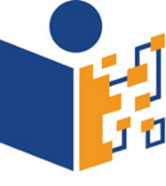 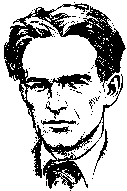 с. Вълчитрън, общ. Пордим, обл. Плевен5890, ул. „Лачко Ангелов” 2, тел. +359 (0)6528 2396, моб. тел + 359 (0)884 878 785,е-mails: info-1500304@edu.mon.bg, d.lungalov@abv.bgВх. № …………/…………..ДО ДИРЕКТОРА  НА ОбУ „НИКОЛА ВАПЦАРОВ“ -с. Вълчитрън, общ. ПордимЗАЯВЛЕНИЕза валидиране на компетентности в съответствие с изискванията за завършване на клас, етап или основна степен на образование______________________________________________________________________________________(име, презиме и фамилия)живущ(а)  в  гр./с. __________________________________, община _____________________________,област ________________________________, ж.к./ул. __________________________________№______,бл. ____, вх.____, ет. ____, ап. _____, тел. за контакти _________________________________,завършил(а) ___________ клас/етап или основна степен на образование през учебната __________година в ___________________________________________________________________________(пълно наименование на училището)гр./с. ________________________, община _______________________, област ____________________,УВАЖАЕМА ГОСПОЖО ДИРЕКТОР, Желая да валидирам компетентности за ____________________________________________________________               (клас, етап или основна степен на образование)Желая да валидирам компетентности по следните учебни предмети:  Прилагам копие от удостоверение за завършен клас/етап или основна степен на образование№ ________________________, издадено от  ___________________________________ на _________________Гр./с. ____________________       			Подпис: __________________________                   Дата: _____________________     				Наименование на учебния предмет 
1.2.